AVALIAÇÃO DO PRÉ-TRATAMENTO HIDROTÉRMICO COM DESCROMPRESSÃO RÁPIDA SEGUIDO DE REAÇÕES DE DESLIGNIFICAÇÃO ALCALINA NA HIDRÓLISE ENZIMÁTICA DO BAGAÇO DE CANA-DE AÇÚCARThiago Alves Lopes Silva *; Hernán Dário Zamora Zamora2;  Leandro Henrique Ribeiro Varão1; Milla Alves Baffi1; Daniel Pasquini1ResumoNeste estudo avaliou-se o efeito do pré-tratamento hidrotérmico com descompressão rápida e catalisado por ácido cítrico (AC) e hidróxido de sódio (NaOH), seguido de reações de deslignificação alcalina nas propriedades químicas e estruturais do bagaço de cana-de-açúcar (BCA), bem como sobre o processo de hidrólise enzimática. O pré-tratamento hidrotérmico catalisado com AC e NaOH foi realizado em reator de 1,4 L sob temperatura de 180 °C com tempo de retenção de 5 min. A etapa  de deslignificação alcalina com NaOH (2% m:m) foi realizada a 120 °C, sob refluxo de 4h. A caracterização química e estrutural do BCA in natura e pré-tratado foi realizada por metodologias de referência para caracterização de materiais lignocelulósicos. A hidrólise enzimática (HE) foi realizada com volume final de 20 mL, constituído de 3% de BCA, tampão de citrato de sódio 50 mM (pH=5,0) e 10 FPU do complexo enzimático Cellic® CTec 3,  sob agitação de 150 rpm, 50ºC por 72 h. A concentração de açúcares fermentescíveis foi determinada por cromatografia líquida de alta eficiência (CLAE). Após o pré-tratamento com AC (BHH), obteve-se uma biomassa com menor quantidade de hemiceluloses (16,16%), enquanto o BCA pré-tratado com NaOH (BHOH) apresentou completa desestruturação da fibra, remoção de 65% da lignina e preservação da fração hemicelulósica. Depois de submeter o BCA in natura e os materias pré-tratados ao processo de deslignificação alcalina (DA), notou-se uma completa desestruturação da matriz lignocelulósica e a solubilização de 85-90% da lignina. O índice de cristalinidade da biomassa após os pré-tratamentos teve um aumento quando comparado ao BCA, podendo este ser associado à remoção de componentes amorfos. A maior concentração de D-glicose (30,16 ± 1,54 g.L-1)  e consequentemente conversão de celulose (97,55%) foi obtida para o BHH-D, o qual apresentou elevada remoção de lignina e hemiceluloses. PALAVRAS-CHAVE: Biomassa lignocelulósica; Pré-tratamento ácido e alcalino; Lignina; D-glicose.IntroduçãoUm dos principais obstáculos tecnológicos para conversão da biomassa lignocelulósica em etanol de 2ª geração, consiste na elevada recalcitrância das fibras lignocelulósicas proveniente das complexas interações formadas entre a lignina, hemiceluloses e celulose (LANGAN et al., 2014). Dessa forma, a utilização da biomassa lignocelulósica como matéria-prima para produção de combustíveis e químicos verdes, está condicionada a realização de uma etapa de pré-tratamento, que objetiva romper a estrutura da parede celular da biomassa deixando os carboidratos mais acessíveis ao ataque enzimático e, consequentemente promove o aumento do rendimento de açúcares fermentescíveis (PAL et al., 2016).A escolha de um pré-tratamento eficaz para melhoria da digestibilidade da biomassa lignocelulósica, mostra-se de extrema importância, visto que mais de 40% dos custos totais do processo produtivo do etanol celulósico, são advindos da etapa de pré-tratamento. (SHINDHU; BINOD; PANDEY, 2016). Nesse contexto, o presente trabalho objetivou avaliar o efeito do pré-tratamento hidrotérmico com descompressão rápida e catalisado por ácido cítrico (AC) ou hidróxido de sódio (NaOH) seguido de reações de deslignificação alcalina, nas propriedades químicas e estruturais do bagaço de cana-de-açúcar (BCA), bem como sobre o processo de hidrólise enzimática.MetodologiaPré-tratamentos hidrotérmico e de deslignificação alcalina  O pré-tratamento hidrotérmico com descompressão rápida do BCA foi realizado em reator térmico de escala laboratorial com volume de 1,4 L e equipado com controlador de temperatura e válvula de despressurização modelo abre e fecha com diâmetro interno de 2,0 cm de diâmetro. O BCA e a solução aquosa geradora de vapor (ácido cítrico ou NaOH) foram adicionados manualmente no reator, considerando um razão de 1:20 (m/v) e temperatura de 180ºC. Ao atingir a temperatura de trabalho, a mistura reacional foi mantida por 5 min (tempo de retenção) e subitamente despressurizada. Após a despressurização o BCA pré-tratado foi lavado com água até pH neutro e seco em estufa de circulação de ar a 105ºC por 12 h.O rendimento do pré-tratamento hidrotérmico foi calculado pela equação 1.                                 (1)Onde R é rendimento do pré-tratamento; Mf a massa final da biomassa após o pré-tratamento (base seca) e Mi a massa inicial da biomassa in natura (base seca). O BCA in natura e o pré-tratado hidrotermicamente foram submetidos ao processo de deslignificação alcalina (DA) com NaOH 2% (m/m) sob refluxo, considerando uma razão sólido/líquido de 1:20 e tempo reacional de 4 h. Após tempo reacional o BCA deslignificado foi lavado com água até pH neutro e seco em estufa de circulação de ar a 105ºC por 12 h.	O rendimento da DA, também, foi calculado, conforme equação 1, no entanto considerando como Mi a massa da biomassa pré-tratada hidrotermicamente. Já o rendimento combinado entre os dois pré-tratamentos foi determinado conforme equação 2.                                 (2)Sendo Rc o rendimento combinado; RH o rendimento do pré-tratamento hidrotérmico e RDA o rendimento da deslignificação alcalina. Caracterização físico-química do BCA in natura e pré-tratadoOs teores de celulose , hemiceluloses e lignina  total no BCA in natura e após os pré-tratamentos foram determinados por metodologias de referência para caracterização de matérias lignocelulósicos, sendo: lignina Klason insolúvel e solúvel (TAPPI T13M-54), holocelulose pelo método do clorito ácido e celulose por extração alcalina (BROWNING, 1967) e hemiceluloses por medida indireta da diferença entre os teores de holocelulose e celulose. A análise das alterações dos grupos funcionais do bagaço in natura e após os pré-tratamentos foi obtida utilizando um espectrofotômetro Shimadzu IRPrestige 21. As amostras foram pastilhadas com KBr na proporção mássica de 1:100 e os espectros foram obtidos na região de 4500 a 400 cm-1 , resolução de 4 cm-1 e 32 varreduras.Os padrões de difração de raios-X foram obtidos utilizando um difratômetro Shimadzu XRD - 6000 LabX com intervalo de 4 a 45° (2θ), velocidade de varredura de 2°/min, potência de 40 kV com uma corrente de 30 mA e radiação CuKa ( 1,5406 Å) . O índice de cristalinidade foi determinado pela equação 3, proposta por Segal et al., 1959.        (3)Onde ICr expressa o grau de cristalinidade relativo; I200 refere-se a intensidade máxima, em unidades arbitrárias, no pico cristalino à aproximadamente 2θ = 22° e Iam é a intensidade da região amorfa em 2θ = 18°.Para análise da superfície do BCA sem tratamento e pré-tratado, utilizou-se um microscópio eletrônico de varredura (MEV) modelo de Carl Zeiss EVO 10 MA. As micrografias eletrônicas foram obtidas com ampliação de 500X e tensão de aceleração de 5.0 kV.Hidrólise Enzimática A hidrólise enzimática foi realizada com volume final de 20 mL, constituído de 3% de BCA (massa seca), tampão de citrato de sódio 50 mM (pH=5,0), 10 FPU do complexo enzimático Cellic® CTec 3/g de celulose. A mistura reacional   foi incubada em um shaker Novatecnica  a 50ºC, 150 rpm por 72 h.A determinação da concentração de D-glicose, foi realizada por cromatografia liquida de alta eficiência (CLAE), utilizando um cromatógrafo Agilent 1260 Infinity  (Agilent Technologies, Waldbronn, Germany) equipado com detector de índice de refração (RID-6A) e coluna Agilent Aminex® HPX-87H mantida a 55ºC, utilizando solução aquosa de ácido sulfúrico (5 mmol L-1) com vazão de 0,6 mL min-1.A  conversão enzimática da celulose em glicose foi calculada conforme equação 4 (PERRONE et al., 2016).          (4)Em que Ccelulose (%) é a conversão de celulose em glicose; C é a concentração de glicose no hidrolisado (g.L-1); V (L) é o volume da hidrólise enzimática e m a massa de celulose (g) presente na biomassa. Resultados e DiscussõesA composição do BCA in natura, apresentada na Tabela1, encontra-se  na faixa reportada por Shafiei; Kumar; Karimi, (2015). Nota-se na Tabela 1 que o tratamento hidrotérmico com AC (BHH) promoveu a solubilização de 6,83% da celulose, 41,45% das hemiceluloses e 14,33% da lignina, enquanto no tratamento hidrotérmico com NaOH (BHOH) a solubilização de celulose e lignina correspondeu a 21,84% e 65%, não ocorrendo remoção da fração hemicelulósica. Os efeitos do pré-tratamento hidrotérmico com AC e NaOH, assemelham ao reportados por  Karp et al. (2013).Com a realização da DA, o BCA in natura (BCA-D) teve uma remoção de celulose, hemiceluloses e lignina, correspondente a 30,61%, 4,20% e 85%. Já o BCA pré-tratado hidrotermicamente com AC (BHH-D) e NaOH (BHOH-D) e seguidamente deslignificados apresentaram, respectivamente, uma solubilização de celulose, hemiceluloses e lignina de 41,90% e 32,06%; 44,97% e 2,72%; 90,71% e 85,55%. Os espectro de infravermelho tanto para biomassa in natura como pré-tratada apresentam bandas características de materias lignocelulósicos (Figura 1A). As bandas na região de 3380 e 2906 cm-1 representam, respectivamente, os estiramentos – OH e C-H (YANG et al., 2012) presentes nas estruturas nucleares da celulose e hemiceluloses e lignina. Nota-se que para o BHH, BHOH, BCA-D, BHH-D e BHOH-D ocorreu o aumento da intensidade na região 3380 cm-1, provavelmente pela maior exposição das hidroxilas da celulose, hemiceluloses e da lignina remanescente, após a realização dos pré-tratamentos. As bandas com absorção em 1600 cm-1  e 1510 cm-1 são características da vibração do anel aromático da lignina (GARCÍA et al., 2012), já a região de 833 cm-1 representa a vibração C-H fora do plano das unidades de p-Hidroxifenil, o qual é um dos percussores da lignina (HOAREAU et al., 2004). Analisando os espectros nota-se uma drástica redução na intensidade das bandas 1600 cm-1, 1510 cm-1 e 833 cm-1 no BHOH, enquanto no BCA-D, BHH-D e BHOH-D nota-se o desaparecimento do sinal em 833 cm-1 e em 1610 cm-1, e uma maior redução do pico em 1510 cm-1 quando comparado a redução observada no BHOH, confirmando assim a elevada solubilização da lignina (85 – 90%) descrita na caracterização química (Tabela 1). A ausência da banda em 1735 cm-1 (alongamento da carbonila (C=O) em hemiceluloses (CHEN et al., 2016) e/ou ao estiramento da ligação carbonil éster da unidade monomérica de ácido p-cúmarico presente na lignina (NAZIR et al., 2013)), observada nos espectros do BHOH e das amostras deslignificadas  pode ser atribuída a quebra da ligação carbonil éster entre hemiceluloses e lignina.Os difratogramas de raios-X, apresentado na Figura 1B,  são característicos de materiais semicristalinos, apresentando um alo amorfo e picos cristalinos característicos de celulose tipo I. O ICr (valores inserido na Figura 2B) aumentou após os pré-tratamentos, devido a remoção de componentes amorfos da biomassa (ASADA et al., 2015).As micrografias eletrônicas de varredura indicam que no BHH ocorreu a formação de sulcos superficiais, enquanto no BHOH nota-se a completa desestruturação da fibra lignocelulósica, podendo esta ser atribuída a remoção de 65% da lignina. Após o processo de DA, observa-se que em todas as amostras ocorreu à desestruturação da matriz lignocelulósica, podendo esta ser atribuída pela ruptura das ligações entre o complexo lignina-carboidratos (Figura 2).Na HE do BCA pré-tratado hidrotermicamente, obteve-se a maior conversão de celulose para o BHOH, possivelmente devido a elevada remoção de lignina dessa amostra. Já após a 2ª etapa de pré-tratamento, a maior conversão de celulose foi obtida pelo BHH-D, devido a elevada solubilização de hemiceluloses no tratamento hidrotérmico seguida de alta remoção de lignina na DA (Tabela 1). Desse forma, nota-se que as hemiceluloses e a lignina atuam como fatores limitantes ao processo de HE. A conversão de celulose encontrada para o BHH-D (97,55%) mostra-se superior ao estudo de Hemansi et al. (2020) (59,23%)  que utilizou pré-tratamento ácido seguido de alcalino. ConclusõesDiante dos resultados apresentados pode-se afirmar que o pré-tratamento hidrotérmico com AC promoveu a remoção de hemiceluloses, enquanto o com NaOH atuou na solubilização de lignina. Após a realização dos pré-tratamentos estudados observou-se modificações na estrutura superficial do BCA e o aumento do ICR, os quais estão associados a remoção de componentes amorfos, como a lignina, hemiceluloses e a fração amorfa da celulose. Os valores da concentração de glicose e conversão de celulose obtidos após os pré-tratamentos sequenciais foram aumentados, sendo este fato atribuído a elevada remoção de lignina da biomassa, a qual atua como barreira para complexo enzimático e com isso reduz a conversão dos carboidratos em açúcares fermentescíveis.  Por fim, cabe ressaltar que o BHH-D, após a HE, apresentou maior concentração de glicose (30,16 ± 1,54 g.L-1) e conversão de celulose (97,55%), possivelmente devido elevada remoção da lignina e de uma  fração de hemiceluloses, que ocorreu durante o ataque ácido e alcalino que o BCA foi submetido.AgradecimentosAo CNPq, CAPES, FAPEMIG e UFU.ReferênciasASADA, C. et al. Chemical characteristics and enzymatic saccharification of lignocellulosic biomass treated using high-temperature saturated steam: comparison of softwood and hardwood. Bioresource Technology, v. 182, p. 245-250, 2015.BROWNING, B. L. Methods of Wood Chemistry. New York: Interscience Publishing, 1967. 384p.CHEN, L. et al. Integrated chemical and multi-scale structural analyses for the processes of acid pretreatment and enzymatic hydrolysis of corn stover. Carbohydrate Polymers, v. 141, n. 5, p. 1-9, 2016.GARCÍA, A. et al. Lignin as natural radical scavenger. Effect of the obtaining and purification processes on the antioxidant behaviour of lignin. Biochemical Engineering Journal, v.67, p.173-185, 2012.HEMANSI, et al.  Sequential dilute acid and alkali deconstruction of sugarcane bagasse for improved hydrolysis: Insight from small angle neutron scattering (SANS). Reneable Energy, v. 147, p. 2091-2101, 2020.HOAREAU, W. et al. Sugarcane bagasse and curaua lignins oxidized by chlorine dioxide and reacted with furfuryl alcohol: characterization and stability. Polymer Degradation and Stability, v. 86, p. 567-576, 2004.KARP, S. G. et al. Pretreatment strategies for delignification of sugarcane bagasse: a review. Brazilian Archives of Biology and Technology, v.56, n.4, p. 679-689, 2013.LANGAN, P. et al. Common processes drive the thermochemical pretreatment of lignocellulosic biomass. Green Chemistry, v. 16, n.1, p. 63-68, 2014.NAZIR, M. S. et al. Eco-friendly extraction and characterization of cellulose from oil palm empty fruit bunches. BioResources, v. 8, n.2, p. 2161-2172, 2013.PAL, S. et al. Effect of mixed acid catalysis on pretreatment and enzymatic digestibility of sugarcane bagasse. Energy Fuels, v. 30, n. 9, p. 7310-7318, 2016.PERRONE, O. M. et al. Ozonolysis combined with ultrasound as a pretreatment of sugarcane bagasse: effect on the enzymatic saccharification and the physical and chemical characteristics of the substrate. Bioresource Technology, v. 218, p. 69-76, 2016.SEGAL, L. et al. An empirical method for estimating the degree of crystallinity of native cellulose using the X-ray diffractometer. Textile Research Journal, v.29, n.10, p.786-794, 1959.SINDHU, R.; BINOD, P.; PANDEY, A. Biological pretreatment of lignocellulosic biomass – An overview. Bioresource Technology, v. 199, p. 76-82, 2016.SHAFIEI, M.; KUMAR, R.; KARIMI, K. Pretreatment of lignocellulosic biomass. In: KARIMI, K. Lignocellulose: based bioproducts. Switzerland: Springer International Publishing, 2015. ch. 3, p. 85-154. YANG, H. Y. et al. Enhanced enzymatic hydrolysis of triploid poplar following stepwise acidic pretreatment and alkaline fractionation. Process Biochemistry, v. 47, p. 619–625, 2012.Tabela 1 – Composição química e hidrólise enzimática do BCA in natura e pré-tratado. Fonte: Autores. aRendimento do pré-tratamento hidrotérmico; bRendimento do pré-tratamento de deslignificação alcalina; c Rendimento combinado dos pré-tratamentos hidrotérmico e deslignificação alcalina.Figura 1 – Espectros de infravermelho (A) e difratogramas de raios-X (B) do BCA in natura e pré-tratado. 		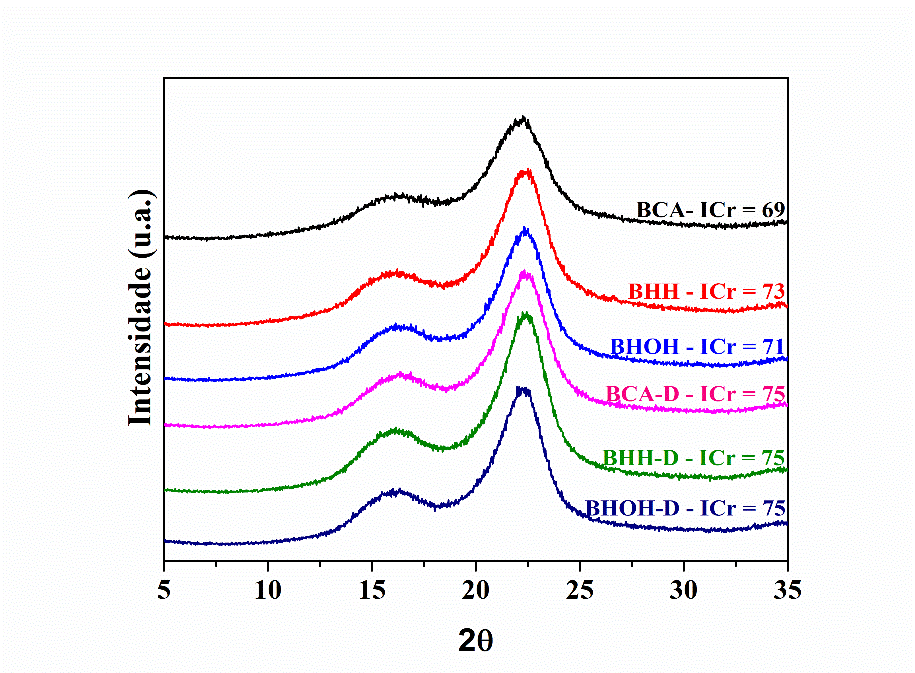 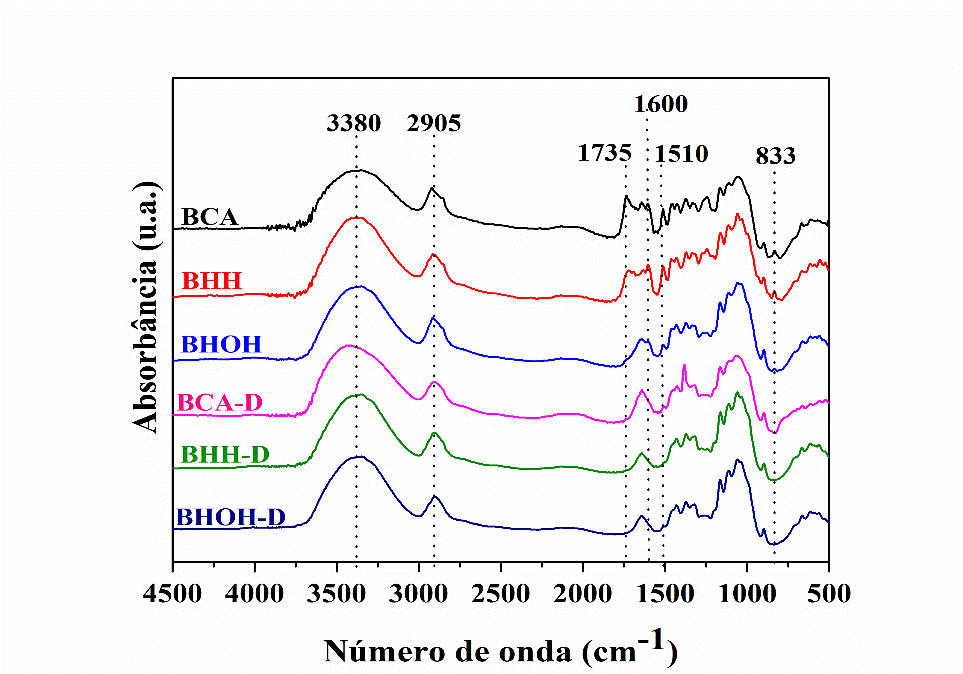 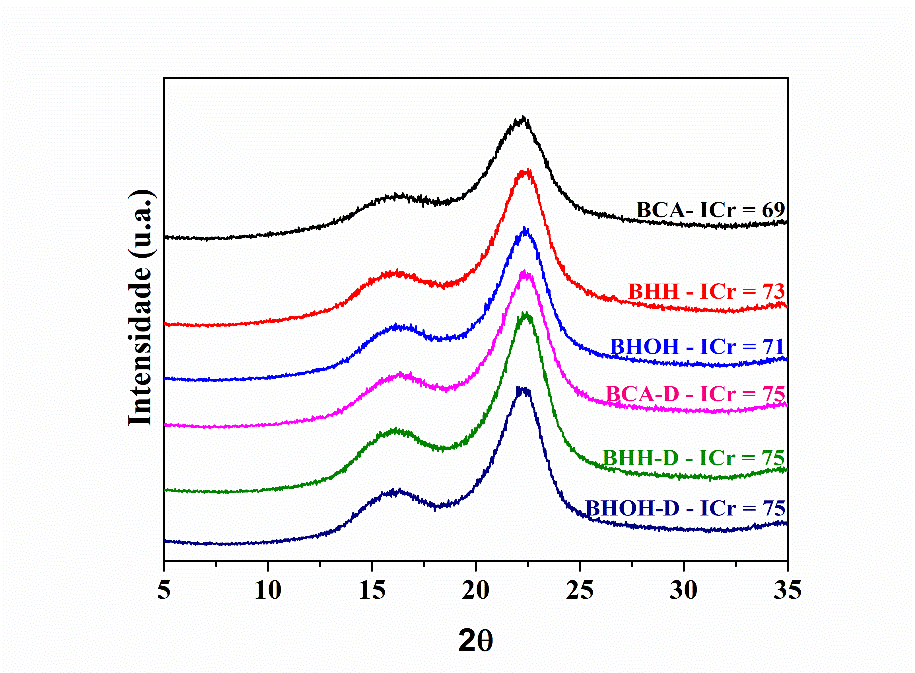 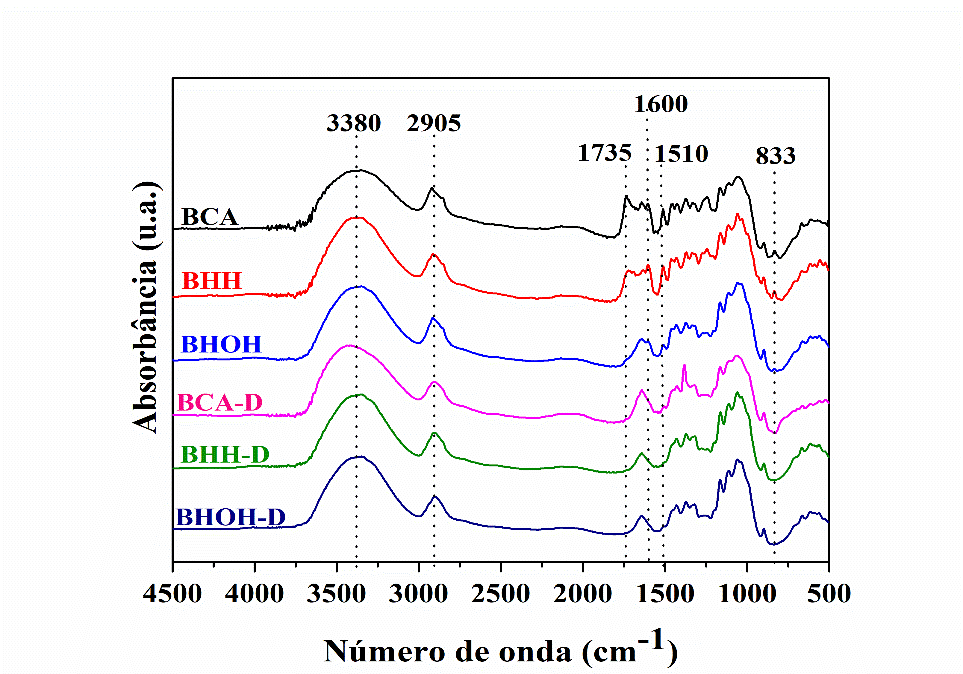 Fonte: Autores.Figura 2 – Micrografias eletrônicas de varredura do BCA in natura e pré-tratado.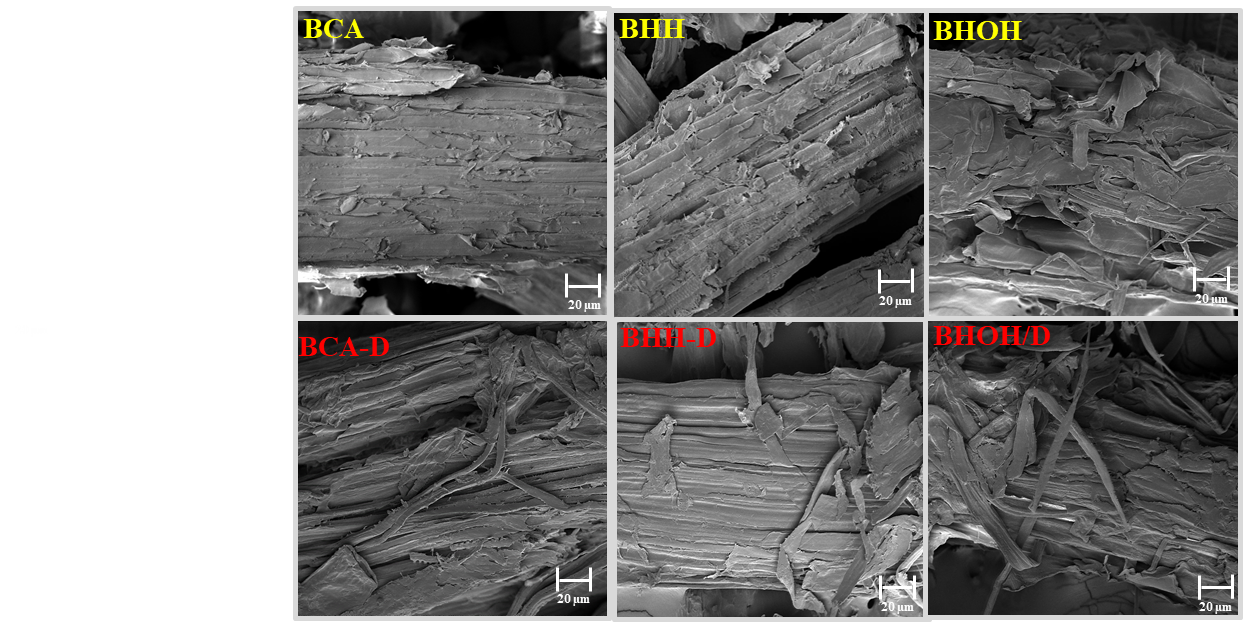  Fonte: Autores.AmostrasR(%)aR(%)bR(%)cLignina totalHemicelulosesCeluloseD-glicose (g.L-1)Conversão de celulose(%)BCA100,00--24,22 ± 0,3627,61 ± 0,0742,77 ± 0,292,04 ± 0,018,86BHH76,18--20,75 ± 0,1816,16 ± 0,4239,85 ± 0,447,70 ± 0,0626,50BHOH71,82--8,48 ± 04027,85 ± 0,1933,43 ± 0,0815,26 ± 1,0058,90BCA-D-60,8260,823,64 ± 0,0326,47 ± 0,4329,69 ± 0,2818,69 ± 0,2668,92BHH-D-58,6344,662,21 ± 0,1515,22 ± 0,0424,85 ± 0,1630,16 ± 1,5497,55BHOH-D-81,2758,373,49 ± 0,0126,86 ± 0,2029,06 ± 0,2524,18 ± 0,6687,43